Name/ID#: 			Date: 	TIMELINE FOLLOWBACK CALENDAR: 2016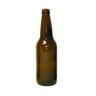 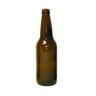 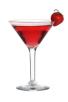 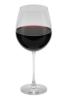 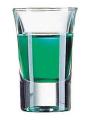 2016SUNMONTUESWEDTHURSFRISAT1 New Year’s 2J345678 Chinese New Yr9A10111213141516N1718 M. Luther King 19202122232425262728293031123456F78910111213E14 Valentine’s Day15 President’s Day 1617181920B212223242526272829 Leap Year12345M6789101112A13141516 17 St.Patrick’s Day1819R202122232425 Good Friday2627 Easter Sunday2829393112A3456789P10111213141515R171819202122 Passover2324252627282930M1234567A8 Mother’s Day91011121314Y151617181920212223 24252627282930 Memorial Day312016SUNMONTUESWEDTHURSFRISAT1234J567891011U12131415161718N19Father’s Day20212223242526262728293012J3 4 Independence Day56789U10111213141516L1718192021222324252627282930A31123456U78910111213G141516171819202122232425262728293031123S45678910E11121314151617P181920212223242526272829301O2 Rosh Hashanah345678C9101112 Yom Kippur131415T16171819202122232425262728293031 Halloween12345N678 Election Day910 11 Veterans’ Day12O1314 Columbus Day1516171819V2021222324 Thanksgiving252627282930123D45678910E11121314151617C181920212223 24 Hanukkah25 Christmas262728293031 New Year’s Eve